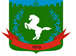 Томская область Томский районМуниципальное образование «Зональненское сельское поселение»ИНФОРМАЦИОННЫЙ БЮЛЛЕТЕНЬПериодическое официальное печатное издание, предназначенное для опубликованияправовых актов органов местного самоуправления Зональненского сельского поселенияи иной официальной информации                                                                                                                         Издается с 2005г.  п. Зональная Станция                                                                         	              № 38 от 20.04.2021ТОМСКАЯ ОБЛАСТЬТОМСКИЙ РАЙОНАДМИНИСТРАЦИЯ ЗОНАЛЬНЕНСКОГО СЕЛЬСКОГО ПОСЕЛЕНИЯП О С Т А Н О В Л Е Н И Е«20» апреля 2021года	                                    №98Об утверждении отчета об исполнении бюджета Зональненского сельского поселения за 1 квартал 2021годаВ соответствии с Бюджетным кодексом Российской Федерации, Уставом муниципального образования «Зональненское сельское поселение», статьей 37 Положения «О бюджетном процессе в муниципальном образовании «Зональненское сельское поселение», утвержденного решением Совета поселения от 14.11.2019 № 55,Совет Зональненского сельского поселения РЕШИЛ: ПОСТАНОВЛЯЮ:Утвердить отчет об исполнении бюджета Зональненского сельского поселения за 1 квартал 2021 года:- по доходам в сумме 5 291,8 тыс. руб.;- по расходам в сумме 5 911,1 тыс. руб.;  (Приложение 2,3).Направить данное Постановление в Совет Зональненского сельского поселения для информации.Опубликовать настоящее постановление в официальном периодическом печатном издании «Информационный бюллетень Зональненского сельского поселения» и разместить на официальном сайте муниципального образования «Зональненское сельское поселение»  http://admzsp.ru.Контроль за исполнением настоящего постановления оставляю за собой.            Глава поселения           (Глава Администрации)                                       				Е.А. КоноваловаПриложение Постановлению Администрации Малиновского  сельского  поселения  № 98                          от  20 апреля 2021 гОбъем поступления доходов бюджета Зональненского сельского поселения на 2021 год Распределение бюджетных ассигнований по разделам, подразделам, целевым статьям (группам и подгруппам)  видов расходов  классификации расходовбюджета в ведомственной структуре расходов бюджетаЗональненского сельского поселения  на 2021год  (тысяч рублей, далее - тыс.руб.)Код бюджетной классификацииНаименование доходовКод бюджетной классификацииНаименование доходовПланИсполнено% исполнения000 100 00000 00 0000 000Налоговые и неналоговые доходы19868,83944,419,9%000 100 00000 00 0000 000Налоговые и неналоговые доходы19868,83944,419,9%Налоговые доходы19545,23850,219,7%182 101 02000 01 0000 110Налог на доходы физических лиц5381,41482,427,5%100 103 02000 01 0000 110Доходы от оплаты акцизов по подакцизным товарам (продукции), производимым на территории Российской Федерации2048,8466,122,7%182 105 03010 01 1000 110Единый сельскохозяйственный налог53,0215,3406,2%182 106 01030 10 0000 110Налог на имущество физических лиц3992,093,92,4%182 106 06000 10 0000 110Земельный налог80701592,519,7%Неналоговые доходы323,694,229,1%933 111 009045 10 0000 120Прочие поступления от использования имущества, находящегося в собственности поселений180,055,931,1%933 111 0503510.0001.120Доходы от сдачи в аренду имущества, находящегося в оперативном управлении органов управления сельских поселений и созданных ими учреждений (за исключением имущества муниципальных бюджетных и автономных учреждений)92,038,341,6%933 111 0503510.0002.120Доходы от сдачи в аренду имущества, находящегося в оперативном управлении органов управления сельских поселений и созданных ими учреждений (за исключением имущества муниципальных бюджетных и автономных учреждений)50,000,0%933 117 01050 10 0000 180Прочие неналоговые поступления1,600,0%000 200 00000 00 0000000Безвозмездные поступления173842622,815,1%Наименование КВСРКФСРЦСРВРПланИсполнено% исполненияВ С Е Г О40680,64379,610,8%Администрация Зональненского сельского поселения93340680,64379,610,8%Общегосударственные вопросы93301009543,31597,352,0%Функционирование высшего должностного лица субъекта Российской Федерации и муниципального образования93301021167,2218,118,7%Непрограммное направление расходов933010299000000001167,2218,118,7%Руководство и управление в сфере установленных функций органов государственной власти субъектов Российской Федерации  и органов местного самоуправления933010299001000001167,2218,118,7%Расходы на выплаты персоналу в целях обеспечения выполнения функций государственными (муниципальными) органами, казенными учреждениями, органами управления государственными внебюджетными фондами933010299001000001001167,2218,118,7%Расходы на выплаты персоналу государственных (муниципальных) органов933010299001000001201167,2218,118,7%Функционирование Правительства Российской Федерации, высших исполнительных органов государственной власти субъектов Российской Федерации, местных администраций93301047269,31230,416,9%Непрограммное направление расходов933010499000000007269,31230,416,9%Руководство и управление в сфере установленных функций органов государственной власти субъектов Российской Федерации  и органов местного самоуправления933010499001000007269,31230,416,9%Расходы на выплаты персоналу в целях обеспечения выполнения функций государственными (муниципальными) органами, казенными учреждениями, органами управления государственными внебюджетными фондами933010499001000001004629,0799,917,3%Расходы на выплаты персоналу государственных (муниципальных) органов933010499001000001204629,0799,917,3%Закупка товаров, работ и услуг для обеспечения государственных (муниципальных) нужд933010499001000002002601,7392,015,1%Иные закупки товаров, работ и услуг для обеспечения государственных (муниципальных) нужд933010499001000002402601,7392,015,1%Иные бюджетные ассигнования9330104990010000080038,638,599,8%Уплата налогов, сборов и иных платежей9330104990010000085038,638,599,8%Резервные фонды9330111200,00,00,0%Непрограммное направление расходов93301119900000000200,00,00,0%Резервные фонды местных администраций93301119900000700200,00,00,0%Фонд непредвиденных расходов Администрации поселения93301119900000730100,00,00,0%Иные бюджетные ассигнования93301119900000730800100,00,00,0%Резервные средства93301119900000730870100,00,00,0%Резервный фонд Администрации поселения по предупреждению и ликвидации чрезвычайных ситуаций и последствий стихийных бедствий93301119900000740100,00,00,0%Иные бюджетные ассигнования93301119900000740800100,00,00,0%Резервные средства93301119900000740870100,00,00,0%Другие общегосударственные вопросы9330113906,8148,816,4%Непрограммное направление расходов93301139900000000906,8148,816,4%Выполнение других обязательств государства93301139900000120411,818,84,6%Закупка товаров, работ и услуг для обеспечения государственных (муниципальных) нужд93301139900000120200120,00,00,0%Иные закупки товаров, работ и услуг для государственных (муниципальных) нужд93301139900000120240120,00,00,0%Иные бюджетные ассигнования93301139900000120800291,818,86,4%Уплата налогов, сборов и иных платежей93301139900000120850291,818,86,4%Расходы на обеспечение мероприятий по профилактике правонарушений93301139900000122245,030,012,2%Закупка товаров, работ и услуг для обеспечения государственных (муниципальных) нужд93301139900000122200245,030,012,2%Иные закупки товаров, работ и услуг для обеспечения государственных (муниципальных) нужд93301139900000122240245,030,012,2%Резервные фонды местных Администраций93301139900000700150,0100,066,7%Фонд непредвиденных расходов Администрации Томского района9330113990000071050,050,0100,0%Социальное обеспечение и иные выплаты населению9330113990000071030050,050,0100,0%Иные выплаты населению9330113990000071036050,050,0100,0%Фонд непредвиденных расходов Администрации поселения93301139900000730100,050,050,0%Социальное обеспечение и иные выплаты населению93301139900000730300100,050,050,0%Иные выплаты населению93301139900000730360100,050,050,0%Исполнение судебных актов93301139900300000100,00,00,0%Иные бюджетные ассигнования93301139900300000800100,00,00,0%Исполнение судебных актов93301139900300000850100,00,00,0%Национальная оборона9330200569,990,215,8%Мобилизационная и вневойсковая подготовка9330203569,990,215,8%Муниципальная программа "Эффективное управление муниципальными финансами 93302037300000000569,990,215,8%Подпрограмма "Совершенствование межбюджетных отношений в Томском районе"93302037310000000569,990,215,8%Основное мероприятие "Обеспечение осуществления в муниципальных образованиях Томского района передаваемых Российской Федерацией органам местного самоуправления полномочий по первичному воинскому учету на территориях, где отсутствуют военные комиссариаты"93302037310051180569,990,215,8%Осуществление первичного воинского учета на территориях, где отсутствуют военные комиссариаты93302037318151180569,990,215,8%Расходы на выплаты персоналу в целях обеспечения выполнения функций государственными (муниципальными) органами, казенными учреждениями, органами управления государственными внебюджетными фондами93302037318151180100547,890,216,5%Расходы на выплаты персоналу государственных (муниципальных) органов93302037318151180120547,890,216,5%Закупка товаров, работ и услуг для обеспечения государственных (муниципальных) нужд9330203731815118020022,10,00,0%Иные закупки товаров, работ и услуг для обеспечения государственных (муниципальных) нужд9330203731815118024022,10,00,0%Национальная безопасность и правоохранительная деятельность9330300150,00,00,0%Защита населения и территории от чрезвычайных ситуаций природного и техногенного характера, гражданская оборона9330309150,00,00,0%Непрограммное направление расходов93303099900000000150,00,00,0%Мероприятия по предупреждению и ликвидации последствий чрезвычайных ситуаций и стихийных бедствий93303099900000200150,00,00,0%Закупка товаров, работ и услуг для обеспечения государственных (муниципальных) нужд93303099900000200200150,00,00,0%Иные закупки товаров, работ и услуг для обеспечения государственных (муниципальных) нужд93303099900000200240150,00,00,0%Национальная экономика93304005479,787,61,6%Дорожное хозяйство (дорожные фонды)93304095179,787,61,7%Непрограммное направление расходов933040999000000005179,787,61,7%Дорожное хозяйство933040999000004002348,887,63,7%Содержание автомобильных дорог в границах населенных пунктов933040999000004111703,987,65,1%Закупка товаров, работ и услуг для обеспечения государственных (муниципальных) нужд933040999000004112001703,987,65,1%Иные закупки товаров, работ и услуг для обеспечения государственных (муниципальных) нужд933040999000004112401703,987,65,1%Капитальный ремонт (ремонт) автомобильных дорог в границах населенных пунктов93304099900000412644,90,00,0%Закупка товаров, работ и услуг для государственных (муниципальных) нужд93304099900000412200644,90,00,0%Иные закупки товаров, работ и услуг для обеспечения государственных (муниципальных) нужд93304099900000412240644,90,00,0%«Софинансирование ремонта автомобильных дорог общего пользования местного значения в границах муниципальных районов»933040999000S0910160,400,0%Закупка товаров, работ и услуг для обеспечения государственных (муниципальных) нужд933040999000S0910200160,400,0%Иные закупки товаров, работ и услуг для обеспечения государственных (муниципальных) нужд933040999000S0910240160,400,0%Муниципальная программа "Формирование современной среды и архитектурного облика Томского района"933040980000000002670,500,0%Подпрограмма "Развитие дорожной деятельности и обеспечение транспортной доступности Томского района"933040980100000002670,500,0%Основное мероприятие "Капитальный ремонт и (или) ремонт автомобильных дорог общего пользования местного значения в границах муниципального образования "Томский район"93304098018200002670,500,0%Капитальный ремонт и (или) ремонт автомобильных дорог общего пользования местного значения за счет областного бюджета933040980182409302670,500,0%Закупка товаров, работ и услуг для обеспечения государственных (муниципальных) нужд933040980182409302002670,500,0%Иные закупки товаров, работ и услуг для обеспечения государственных (муниципальных) нужд933040980182409302402670,500,0%Другие вопросы в области национальной экономики9330412300,00,00,0%Мероприятия в области строительства, архитектуры и градостроительства93304129900000421300,00,00,0%Закупка товаров, работ и услуг для государственных (муниципальных) нужд93304129900000421200300,00,00,0%Иные закупки товаров, работ и услуг для обеспечения государственных (муниципальных) нужд93304129900000421240300,00,00,0%Жилищно-коммунальное хозяйство933050015234,91534,510,1%Поддержка жилищного хозяйства93105019900000000170,016,19,5%Непрограмное направление расходов93105019900000000170,016,19,5%Мероприятия в области жилищного хозяйства93105019900000510170,016,19,5%Взносы на капитальный ремонт жилых и нежилых помещений в многоквартирных домах, находящихся в муниципальной собственности93105019900000511170,016,19,5%Закупка товаров, работ и услуг для государственных (муниципальных) нужд93105019900000511200170,016,19,5%Иные закупки товаров, работ и услуг для обеспечения государственных (муниципальных) нужд93105019900000511240170,016,19,5%Прочие мероприятия в области жилищного хозяйства933050199000005120,00,0#ДЕЛ/0!Закупка товаров, работ и услуг для обеспечения государственных (муниципальных) нужд933050199000005122000,00,0#ДЕЛ/0!Иные закупки товаров, работ и услуг для обеспечения государственных (муниципальных) нужд933050199000005122400,00,0#ДЕЛ/0!Иные бюджетные ассигнования933050199000005128000,00,0#ДЕЛ/0!Уплата налогов, сборов и иных платежей933050199000005128500,00,0#ДЕЛ/0!Коммунальное хозяйство93305022725,038,41,4%Непрограммное направление расходов933050299000000002725,038,41,4%Мероприятия в области коммунального хозяйства933050299000005202725,038,41,4%Капитальный ремонт (ремонт) объектов коммунального хозяйства933050299000005212270,00,00,0%Закупка товаров, работ и услуг для обеспечения государственных (муниципальных) нужд933050299000005212002270,00,00,0%Иные закупки товаров, работ и услуг для обеспечения государственных (муниципальных) нужд933050299000005212402270,00,00,0%Прочие мероприятия в области жилищного хозяйства93305029900000522455,038,48,4%Закупка товаров, работ и услуг для обеспечения государственных (муниципальных) нужд93305029900000522200455,038,48,4%Иные закупки товаров, работ и услуг для обеспечения государственных (муниципальных) нужд93305029900000522240455,038,48,4%Благоустройство933050312339,91480,012,0%Непрограммное направление расходов9330503990000000012339,91480,012,0%Благоустройство9330503990000053012339,91480,012,0%Уличное освещение 933050399000005317000,0747,810,7%Закупка товаров, работ и услуг для обеспечения государственных (муниципальных) нужд933050399000005312007000,0747,810,7%Иные закупки товаров, работ и услуг для обеспечения государственных (муниципальных) нужд933050399000005312407000,0747,810,7%Организация и содержание мест захоронения93305039900000533312,00,00,0%Закупка товаров, работ и услуг для обеспечения государственных (муниципальных) нужд93305039900000533200312,00,00,0%Иные закупки товаров, работ и услуг для обеспечения государственных (муниципальных) нужд93305039900000533240312,00,00,0%Прочие мероприятия по благоустройству933050399000005345027,9732,214,6%Закупка товаров, работ и услуг для обеспечения государственных (муниципальных) нужд933050399000005342005027,9732,214,6%Иные закупки товаров, работ и услуг для обеспечения государственных (муниципальных) нужд933050399000005342405027,9732,214,6%Культура и кинематография93308003828,4948,224,8%Культура93308013828,4948,224,8%Непрограммное направление расходов93308013828,4948,224,8%Учреждения культуры и мероприятия в сфере культуры933080199000008003757,2939,325,0%Расходы на обеспечение деятельности сельских домов культуры933080199000008103757,2939,325,0%Предоставление субсидий бюджетным, автономным учреждениям и иным некоммерческим организациям933080199000008106003757,2939,325,0%Субсидии бюджетным учреждениям 933080199000008106103757,2939,325,0%Предоставление субсидий бюджетным, автономным учреждениям и иным некоммерческим организациям9330801761814066060071,28,912,5%Субсидии бюджетным учреждениям 9330801761814066061071,28,912,5%Муниципальная программа "Социальное развитие Томского района на 2016-2020 годы"933080176000000000,0#ДЕЛ/0!Подпрограмма "Развитие культуры, искусства и туризма на территории муниципального образования "Томский район"933080176100000000,0#ДЕЛ/0!Основное мероприятие "Развитие профессионального искусства и народного творчества"933080176181000000,0#ДЕЛ/0!Предоставление субсидий бюджетным, автономным учреждениям и иным некоммерческим организациям933080176181406506000,0#ДЕЛ/0!Субсидии бюджетным учреждениям 933080176181406506100,0#ДЕЛ/0!Социальная политика93310004074,50,00,0%Социальное обеспечение населения9331003200,00,00,0%Непрограммное направление расходов93310039900000000100,00,00,0%Оказание помощи в ремонте и (или) переустройстве жилых помещений граждан, не состоящих на учете в качестве нуждающихся в улучшении жилищных условий и не реализовавших свое право на улучшение жилищных условий за счет средств федерального и областного бюджетов в 2009 и последующих годах, из числа: участников и инвалидов Великой Отечественной войны 1941-1945 годов; тружеников тыла военных лет; лиц, награжденных знаком "Жителю блокадного Ленинграда"; бывших несовершеннолетних узников концлагерей, вдов погибших участников Великой Отечественной войны  1941-1945 годов, не вступивших в повторный брак93310037638240710100,00,00,0%Социальное обеспечение и иные выплаты населению93310037638240710300100,00,00,0%Иные выплаты населению93310037638240710360100,00,00,0%Непрограммное направление расходов93310039900000000100,00,00,0%Софинансирование на оказание помощи в ремонте и (или) переустройстве жилых помещений 933100399000S0710100,00,00,0%Социальное обеспечение и иные выплаты 933100399000S0710300100,00,00,0%Иные выплаты населению933100399000S0710360100,00,00,0%Охрана семьи и детства93310043874,50,00,0%Муниципальная программа "Социальное развитие Томского района на 2016-2020 годы"933100476000000002079,00,00,0%Подпрограмма "Социальная защита населения Томского района"933100476300000002079,00,00,0%Основное мероприятие "Предоставление жилых помещений детям-сиротам и детям, оставшимся без попечения родителей, лицам из их числа по договорам найма специализированных жилых помещений"933100476381000002079,00,00,0%Предоставление жилых помещений детям-сиротам и детям, оставшимся без попечения родителей, лицам из их числа по договорам найма специализированных жилых помещений933100476381408202079,00,00,0%Капитальные вложения в объекты государственной (муниципальной) собственности933100476381408204002079,00,00,0%Бюджетные инвестиции на приобретение объектов недвижимого имущества в государственную (муниципальную) собственность933100476381408204102079,00,00,0%Непрограммное направление расходов933100499000000001795,50,00,0%Исполнение судебных актов933100499003000001795,50,00,0%Бюджетные инвестиции на приобретение объектов недвижимого имущества в государственную (муниципальную) собственность933100499003000001795,50,00,0%Иные закупки товаров, работ и услуг для обеспечения государственных (муниципальных) нужд9331100536,3121,822,7%Физическая культура и спорт9331101436,3121,827,9%Физическая культура9331101436,3121,827,9%Непрограммное направление расходов9331101762P540008406,3121,830,0%Обеспечение условий для развития физической культуры и массового спорта9331101762P540008600406,3121,830,0%Предоставление субсидий бюджетным, автономным учреждениям и иным некоммерческим организациям9331101762P540008610406,3121,830,0%Субсидии бюджетным учреждениям 9331101990P5S000830,00,00,0%Софинансирование  на обеспечение условий для развития физической культуры и массового спорта9331101990P5S000860030,00,00,0%Предоставление субсидий бюджетным, автономным учреждениям и иным некоммерческим организациям9331101990P5S000861030,00,00,0%Субсидии бюджетным учреждениям 9331102100,00,00,0%Массовый спорт93311029900000000100,00,00,0%Непрограммное направление расходов93311029900000900100,00,00,0%Физкультурно-оздоровительная работа и спортивные мероприятия93311029900000910100,00,00,0%Мероприятия в области спорта и физической культуры93311029900000910200100,00,00,0%Закупка товаров, работ и услуг для обеспечения государственных (муниципальных) нужд93311029900000910240100,00,00,0%Субсидии бюджетным учреждениям93314001263,70,00,0%Межбюджетные трансферты бюджетам субъектов Российской федерации и муниципальных образований общего характера93314031263,70,00,0%Прочие межбюджетные трансферты бюджетам субъектов Российской Федерации и муниципальных образований общего характера933140399000000001263,70,00,0%Иные межбюджетные трансферты933140399000005371263,70,00,0%Межбюджетные трансферты бюджетам муниципальных районов из бюджетов поселений на осуществление полномочий по определению поставщиков933140399000005375001263,70,00,0%Межбюджетные трансферты933140399000005375401263,70,00,0%